Об утверждении состава Комиссии по соблюдению требований к служебному поведению федеральных государственных гражданских служащих Управления Роскомнадзора по Тульской области и урегулированию конфликта интересов 	В соответствии с приказом Роскомнадзора от 31.08.2015 № 104 «Об утверждении Порядка формирования и деятельности комиссии территориального органа Федеральной службы по надзору в сфере связи, информационных технологий и массовых коммуникаций по соблюдению требований к служебному поведению федеральных государственных гражданских служащих и урегулированию конфликта интересов (в ред. приказа Роскомнадзора от 05.10.2016 № 257)  п р и к а з ы в а ю: 	1.Утвердить  состав Комиссии по соблюдению требований к служебному поведению федеральных государственных гражданских служащих Управления Роскомнадзора по Тульской области и урегулированию конфликта интересов (прилагается).  	2.  Приказ Управления Роскомнадзора по Тульской области   от 16.03.2016  № 48 считать утратившим силу.	3. Контроль за исполнением приказа возложить на заместителя начальника отдела организационной, правовой работы и кадров В.Е. Самаричева.Руководитель                                                                                        О.В. Белянин                                           УТВЕРЖДЁН                                                приказом Управления Роскомнадзора                                                     по Тульской области                                                               от «_25_» _октября_ 2017 г. № _174_СОСТАВКомиссии по соблюдению требований к служебному поведению федеральных государственных гражданских служащих Управления Роскомнадзора по Тульской области и урегулированию конфликта интересов	1. Абрамов Николай Леонидович, заместитель руководителя Управления – председатель комиссии;	2. Самаричев Валерий Егорович, заместитель начальника отдела организационной, правовой работы и кадров – заместитель председателя комиссии;	3. Костромин Сергей Николаевич, начальник отдела контроля (надзора) в сфере массовых коммуникаций – член комиссии;	4. Белова Наталья Владимировна, главный специалист-эксперт отдела контроля (надзора) в сфере связи – член Комиссии;	5. Голикова Вера Александровна, ведущий специалист-эксперт отдела контроля (надзора) в сфере массовых коммуникаций – член Комиссии;	6. Кузовкова Марина Викторовна, главный специалист-эксперт отдела организационной, правовой работы и кадров – секретарь Комиссии;	7. Представители Тульского филиала Российской Академии народного хозяйства и государственной службы при Президенте Российской Федерации:Гринева Нина Константиновна, Новикова Татьяна Васильевна.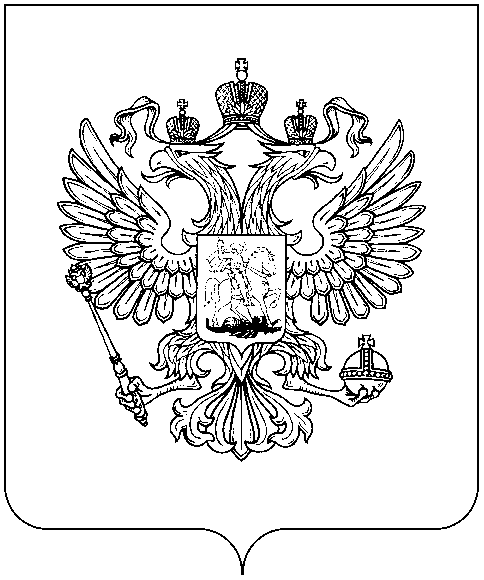 РОСКОМНАДЗОРУПРАВЛЕНИЕ ФЕДЕРАЛЬНОЙ СЛУЖБЫ ПО НАДЗОРУ В СФЕРЕ СВЯЗИ, ИНФОРМАЦИОННЫХ ТЕХНОЛОГИЙ И МАССОВЫХ КОММУНИКАЦИЙПО ТУЛЬСКОЙ ОБЛАСТИПРИКАЗ________25/10/2017_________________                                                           № _________174______________г.Тула